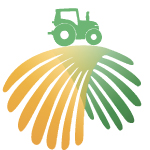 Агропромышленный форум Сибири 14.11.2018-16.11.2018Уважаемые дамы и господа!Выставочная компания «Красноярская ярмарка» приглашает вас принять участие в Агропромышленном форуме Сибири.Одно из крупнейших событий агропромышленной отрасли Сибирского федерального округа ежегодно объединяет на своей площадке предприятия АПК, фермерские хозяйства, выставку сельскохозяйственной техники, оборудование для растениеводства и животноводства. Проект очень востребован среди производителей и поставщиков, а также специалистов, работающих в агропромышленной отрасли.Приоритетными направлениями развития агропромышленного комплекса края являются создание условий для развития подотрасли растениеводства; животноводства; техническая и технологическая модернизация; поддержка малых форм хозяйствования; кадровое обеспечение АПК края; устойчивое развитие сельских территорий. Цель экспозиции – комплексно продемонстрировать механизмы реализации программы развития сельского хозяйства.Положительный опыт прошлых лет, сочетание экспозиции и мероприятий деловой программы, позволит Агропромышленному форуму Сибири предоставить экспонентам и посетителям широкие возможности для делового общения, поиска партнеров и организации сотрудничества.В рамках форума пройдет ярмарка свежих продуктов «Осень», на которой будет представлена продукция местных производителей, фермерских хозяйств, птицефабрик края и национальные угощения от различных подворий.Основные разделы выставки:Сельскохозяйственная техника и оборудование;Растениеводство;Животноводство и племенное дело;Ветеринария, корма, добавки, витамины;Оборудование для технического сервиса, горюче-смазочные материалы;Лизинг, кредиты, инвестиции, страхование в АПК;Фермерское хозяйство;Современные технологии производства;Агрохимия, посевной материал;Проектирование, строительство и реконструкция сельхозсооружений;Переработка, хранение и транспортировка с\х продукции.В программе форума:Краевое совещание Министерства сельского хозяйства Красноярского края;Презентация новинок сельскохозяйственной техники;Презентация лучших проектов АПК Красноярского края;Краевая ярмарка свежих продуктов «Осень».Статистика2017Количество участников:210Площадь экспозиции (кв. м):8020Количество посетителей:12299